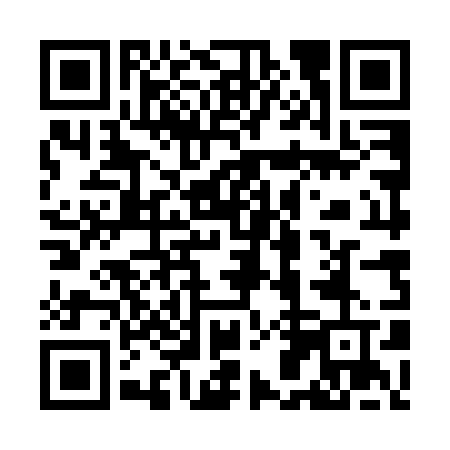 Ramadan times for Altenbulstedt, GermanyMon 11 Mar 2024 - Wed 10 Apr 2024High Latitude Method: Angle Based RulePrayer Calculation Method: Muslim World LeagueAsar Calculation Method: ShafiPrayer times provided by https://www.salahtimes.comDateDayFajrSuhurSunriseDhuhrAsrIftarMaghribIsha11Mon4:504:506:4712:333:366:216:218:1012Tue4:484:486:4412:333:386:236:238:1213Wed4:454:456:4212:333:396:256:258:1414Thu4:434:436:3912:323:406:266:268:1615Fri4:404:406:3712:323:416:286:288:1816Sat4:374:376:3512:323:426:306:308:2117Sun4:354:356:3212:323:446:326:328:2318Mon4:324:326:3012:313:456:346:348:2519Tue4:294:296:2712:313:466:366:368:2720Wed4:264:266:2512:313:476:376:378:2921Thu4:244:246:2312:303:486:396:398:3122Fri4:214:216:2012:303:496:416:418:3323Sat4:184:186:1812:303:506:436:438:3524Sun4:154:156:1512:293:516:456:458:3825Mon4:124:126:1312:293:526:466:468:4026Tue4:094:096:1012:293:536:486:488:4227Wed4:064:066:0812:293:546:506:508:4428Thu4:044:046:0612:283:566:526:528:4729Fri4:014:016:0312:283:576:546:548:4930Sat3:583:586:0112:283:586:566:568:5131Sun4:554:556:581:274:597:577:579:541Mon4:524:526:561:275:007:597:599:562Tue4:484:486:541:275:018:018:019:583Wed4:454:456:511:265:018:038:0310:014Thu4:424:426:491:265:028:058:0510:035Fri4:394:396:471:265:038:068:0610:066Sat4:364:366:441:265:048:088:0810:087Sun4:334:336:421:255:058:108:1010:118Mon4:304:306:391:255:068:128:1210:139Tue4:264:266:371:255:078:148:1410:1610Wed4:234:236:351:255:088:158:1510:19